Ampana, Metrosulawesi.com - Pemerintah Kabupaten Tojo Unauna (Touna)  berencana membangun jalan lingkar di kepulauan Togean sepanjang  puluhan kilometer pada tahun 2015. Pembangunan jalan lingkar ini untuk mempermudah akses ke sejumlah wilayah desa di kepulauan Togean.Jalan lingkar ini juga diharap bisa jadi penopang perputaran perekonomian masyarakat di daerah tersebut.Pembangunan jalan lingkar di  Kecamatan Togean pada tahun 2015 ini diperkirakan menelan  dana  sebesar  Rp 5,5 miliar. Dana  tersebut bersumber dari APBD dan APBN.“Dana yang digunakan adalah dana dari  APBD Rp 1,5 milar dan APBN Rp 4,5 miliar. Total dana pembangunan jalan lingkar Togean mencapai Rp 5,5 miliar,” kata Kepala Dinas Pekerjaan Umum (PU) Touna Asfan Supu, Sabtu (21/6).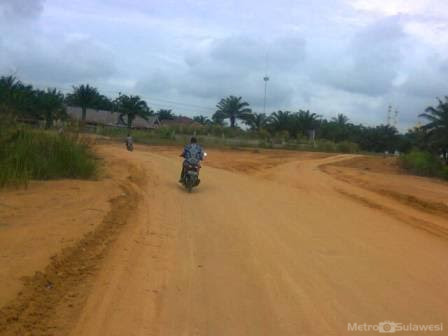 Ia menuturkan, pembangunan jalan lingkar Togean  yang realisasinya direncanakan tahun 2015 ini memiliki luas badan jalan 8 hingga 10 meter dengan panjang mecapai puluhan kilometer. Ia berharap masyarakat bisa ikut membantu mengawasi pekerjaan jalan lingkar  tersebut.Selain itu, Dinas PU Touna menargetkan semua pekerjaan jalan di  wilayah kepulauan akan selesai pada tahun 2015 ini, termasuk di antaranya pembangunan jalan di beberapa Kecamatan yang belum lama dimekarkan.“jika jalan itu sudah selesai, saya berharap masyarakat menggunakan  jalan itu dengan sebaik-baiknya. Karena jalan ini  dibangun untuk warga di sana, dan tolong  masyarakat  bisa sampaikan ke Dinas PU jika ada yang menyimpang dalam pekerjaan jalan ini. Khususnya pihak ke tiga (kontraktor red), jangan sampai  pekerjaan  tersebut dikerja asal jadi dan  kualitasnya tidak bagus,” tegas dia.Harian    :Metro SulawesiKasubaudSulteng IIHari, tanggal:Sabtu, 21 Juni 2015KasubaudSulteng IIKeterangan:Pemerintah  Berencana Membangun Jalan Lingkar di Kepulauan TogeanKasubaudSulteng IIEntitas:TounaKasubaudSulteng II